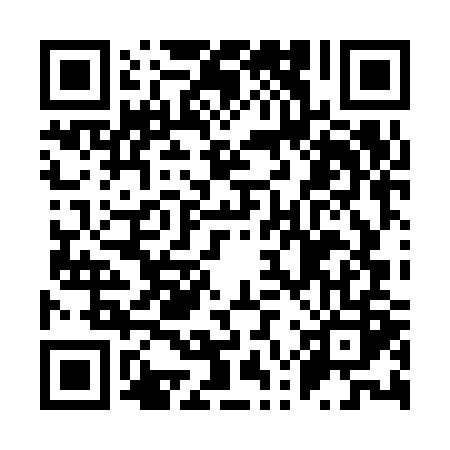 Prayer times for Atalaia do Norte, BrazilMon 1 Apr 2024 - Tue 30 Apr 2024High Latitude Method: NonePrayer Calculation Method: Muslim World LeagueAsar Calculation Method: ShafiPrayer times provided by https://www.salahtimes.comDateDayFajrSunriseDhuhrAsrMaghribIsha1Mon5:346:4312:443:586:467:512Tue5:336:4212:443:586:467:513Wed5:336:4212:443:596:457:504Thu5:336:4212:443:596:457:505Fri5:336:4212:433:596:457:506Sat5:326:4212:433:596:447:497Sun5:326:4212:433:596:447:498Mon5:326:4112:423:596:437:499Tue5:326:4112:423:596:437:4810Wed5:326:4112:423:596:437:4811Thu5:316:4112:423:596:427:4812Fri5:316:4112:413:596:427:4713Sat5:316:4112:413:596:417:4714Sun5:316:4112:413:596:417:4715Mon5:316:4012:413:596:417:4716Tue5:306:4012:403:596:407:4617Wed5:306:4012:403:596:407:4618Thu5:306:4012:403:596:407:4619Fri5:306:4012:403:596:397:4620Sat5:306:4012:403:596:397:4521Sun5:296:4012:393:596:397:4522Mon5:296:4012:393:596:397:4523Tue5:296:4012:393:596:387:4524Wed5:296:3912:393:596:387:4525Thu5:296:3912:393:596:387:4426Fri5:296:3912:383:596:387:4427Sat5:286:3912:383:596:377:4428Sun5:286:3912:383:596:377:4429Mon5:286:3912:383:596:377:4430Tue5:286:3912:383:596:377:44